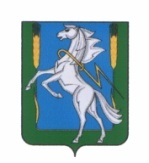 Совет депутатов Мирненского сельского поселенияСосновского муниципального района Челябинской областичетвертого созыва 	Р Е Ш Е Н И Е от «27» июня 2022 г. № 29О прекращении полномочий избирательной комиссии муниципального образования Мирненского сельскогопоселения Сосновского муниципального района В соответствии с Федеральным законом от 14 марта 2022 года №60-ФЗ «О внесении изменений в отдельные законодательные акты Российской Федерации», Совет депутатов Мирненского сельского поселения Сосновского муниципального районаРЕШИЛ:1.Считать прекратившей полномочия избирательной комиссии муниципального образования Мирненского сельского поселения Сосновского муниципального района.2. Признать утратившим силу решение Совета депутатов Мирненского сельского поселения от 15.09.2017года № 27 «О формировании избирательной комиссии муниципального образования Мирненского сельского поселения».3. Направить настоящее решение в избирательную комиссию Челябинской области и территориальную избирательную комиссию Сосновского района.4. Опубликовать настоящее решение в газете «Сосновская нива»и разместить на официальном сайте администрации Мирненского сельского поселения Сосновского муниципального района Челябинской области в информационно-телекоммуникационной сети «Интернет».Глава Мирненского сельского поселения_________________ Г.А.ЧеркасоваПредседатель Совета депутатовМирненского сельского поселения_______________ В.А.Белобородов